Propozycje na 2 czerwca – wtorek1. Śmiej się, śmiej – ilustrowanie rymowanki ruchemHej! Hej! Hej! ( rytmiczne klaskanie w dłonie ) Śmiej się, śmiej. ( rytmiczne tupanie )O każdej porze dnia ( młynek rękoma ) Niech buzia twa uśmiech ma. ( wskazywanie na uśmiechniętą twarz ) Hej! Hej! Hej! ( klaskanie w dłonie ) Śmiej się, śmiej. ( tupanie ) 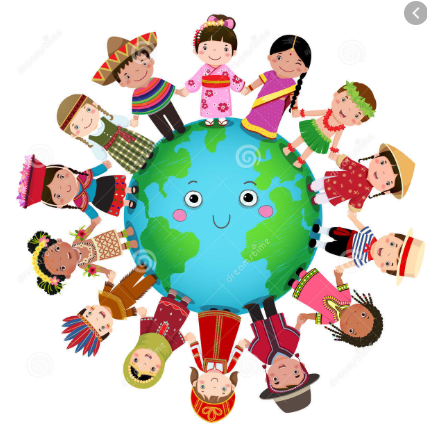 2.  DZIECI - słuchanie wiersza. Wesołe dzieci na Ziemi mieszkają, Różne pomysły mają. Mamę i tatę kochają,  Z innymi dziećmi rozrabiają. Bawią się w berka i chowanego, albo w coś zupełnie innego. Wszystkie lubią coś słodkiego,  przyjemnego, radosnego. Dzieci kolorowe,  Zawsze do zabawy gotowe.3. DZIECI ŚWIATA – . https://www.youtube.com/watch?v=zl_dYe03Yx0  filmik wypowiedzi w oparciu o wiersz i filmik - Jakie dzieci mieszkają na Ziemi? - Jakie mają pomysły? - Jakie wy macie pomysły?             - Co robią dzieci na świecie, jak się bawią? - Jak wy się bawicie?     - Co dzieci lubią? - A co wy lubicie?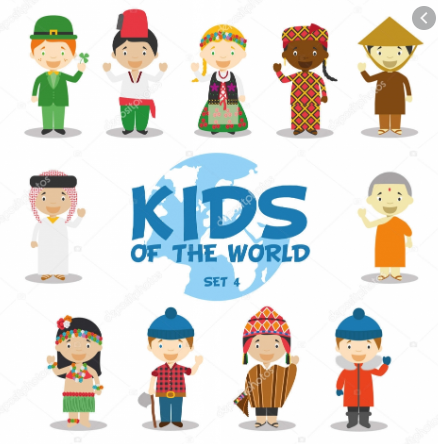 4. Jak wyglądają i skąd pochodzą? Posłuchajcie piosenki i wykonajcie zadanie z następnej strony – łączenie dzieci w pary https://www.youtube.com/watch?v=7K3_mSb1zRQTekst piosenki:1. Czy jesteś z Afryki,
Czy też z Ameryki,
Nie jest ważne gdzie mieszkamy,
Bo jesteśmy tacy sami.Ref: Jesteśmy dziećmi! Chcemy miłości!
Jesteśmy dziećmi! Chcemy radości!
Chcemy by często tulono nas
I żeby miło płynął nam czas.2. Czy mówisz po polsku,
Czy też po japońsku,
Wszyscy dobrze rozumiemy,
Czego tak naprawdę chcemy.Ref: Jesteśmy dziećmi! Chcemy miłości!
Jesteśmy dziećmi! Chcemy radości!
Chcemy by często tulono nas
I żeby miło płynął nam czas.5. Co zmieniło miejsce? – zabawa dydaktyczna rozwijająca uwagę i spostrzegawczość   Dziecko siedzi naprzeciwko Rodzica, który układa przed sobą 5-6 przedmiotów, zabawek.       Prosi o zapamiętanie co i w jakiej kolejności się znajduje. Dziecko zamyka oczy, a w tym momencie Rodzic zamienia dwa przedmioty miejscami i pyta: co się zmieniło? Można zabrać jakiś przedmiot lub dołożyć.6. Trochę ruchu przy ulubionych piosenkachhttps://www.youtube.com/watch?v=xA7JhHYpU5o&feature=emb_rel_pause kółko graniaste i inne piosenki7. Jeśli chcecie narysujcie pokolorujcie wybrany obrazek, który znajdziecie dalej https://dzidziusiowo.pl/dla-dzieci/kolorowanki/dzieci-swiata - więcej kolorowaneka może zrobicie coś innego    https://www.superteacherworksheets.com/blog/multicultural-art-projects-for-kids - instrukcje wykonania okazów z różnych stron świata,  m.in. afrykański naszyjnik z papierowego talerzyka, matrioszka z kubków jednorazowych, maoryjski naszyjnik z modeliny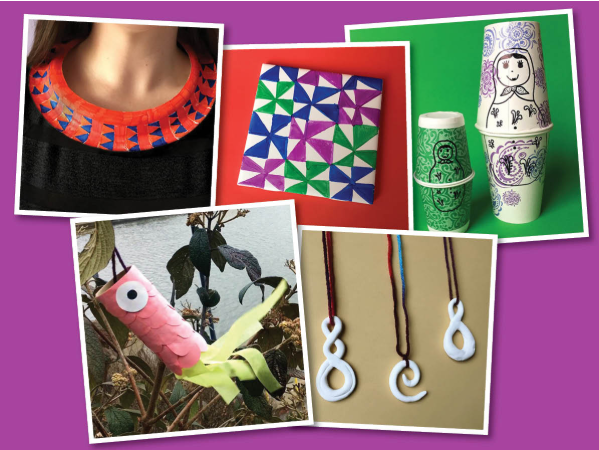 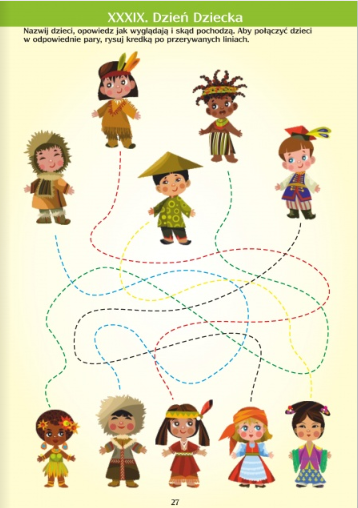 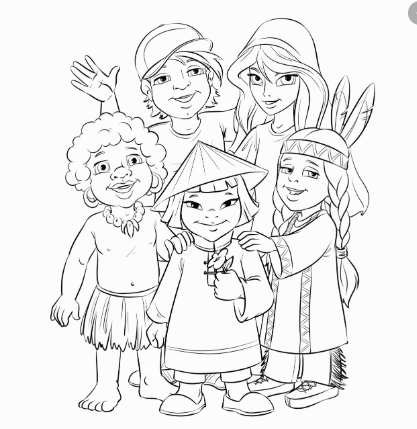 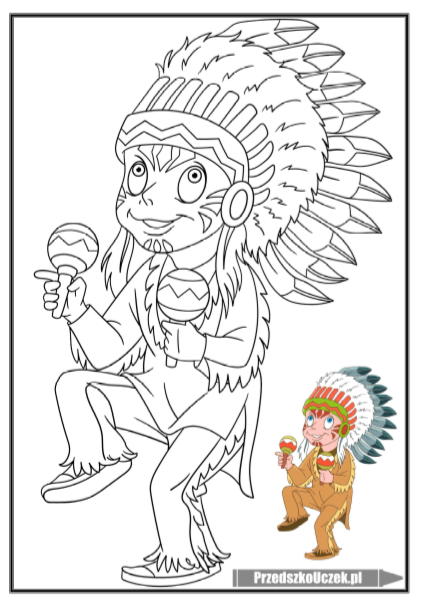 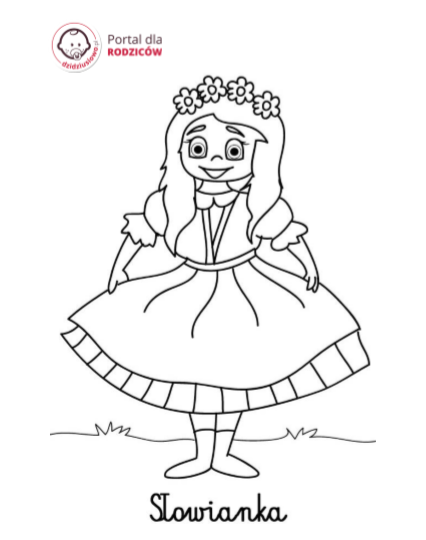 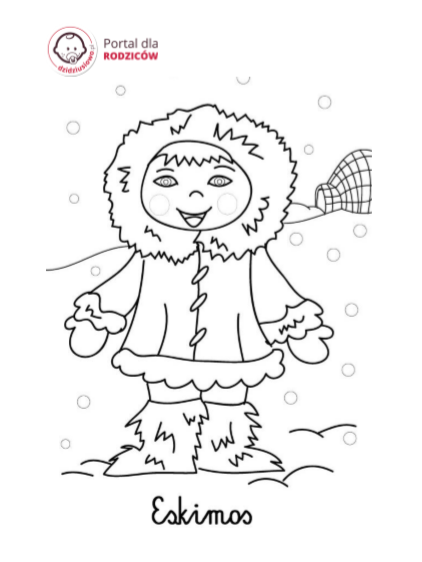 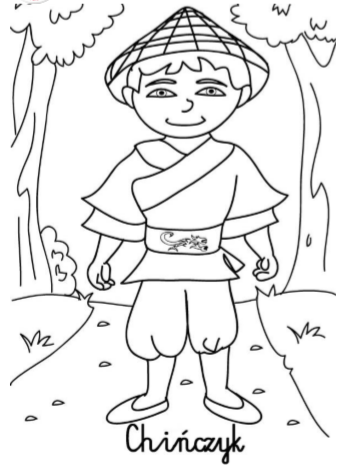 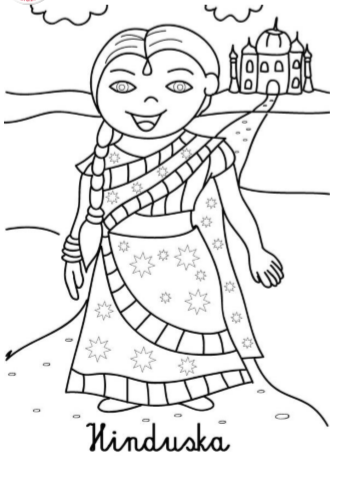 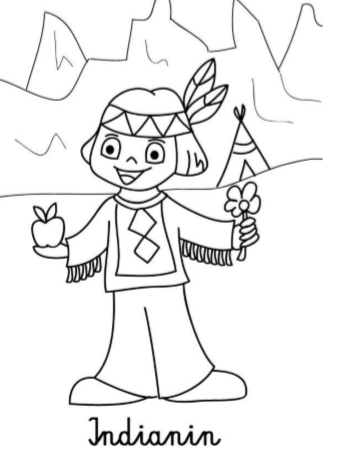 